City of  Falls603 Rock Falls Tourism Committee Meeting May 10th, 20169:00a.m.Council Chambers   Municipal Complex603 W. 10th StreetRock Falls, Illinois  AGENDACall to Order @ 9:00 a.m. – Chairman Logan Audience requests Read and approve minutes from the April 18th, 2016 meeting.Old Business:Billboard on Route 88 design discussion Website Update New Business Pink Heals discussion Façade Grant Committee membersFaçade Grant ProcessUpdates:Director Janell LoosTourism Grants UpdateGrant Application – Summer Splash Grant Application – Touch -a -TruckFaçade Grant Program Update Blackhawk Waterways – Dianne BausmanChamber Update – Keri Olson	Committee Member Items Adjournment Posted: May 6th, 2016 Eric Arduini- City ClerkNext regular meeting June 14th, 2016 The City of Rock Falls is subject to the requirements of the Americans with Disabilities Act of 1990. Individuals with Disabilities who plan to attend this meeting and who require certain accommodations in order to allow them to observe and/or participate in the meeting, or who have questions regarding the accessibility of the meeting or the facilities, are requested to contact Mark Searing, ADA Coordinator, at 1-815-622-1108; promptly to allow the City of Rock Falls to make reasonable accommodations within 48 hours of the scheduled meeting.MayorWilliam B. Wescott 815-380-5333City AdministratorRobbin Blackert815-564-1366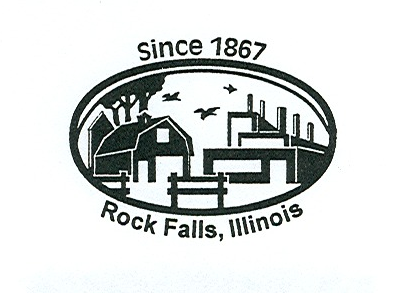 City ClerkEric Arduini815-622-1104City TreasurerKay Abner815-622-1100